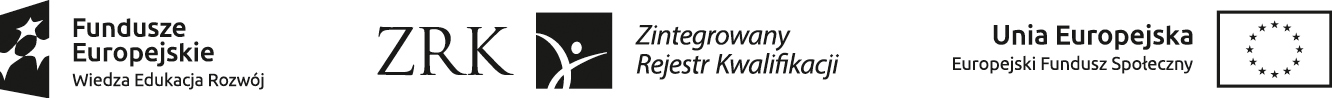 Załącznik nr 5 
do zamówienia IBE/378/2018Wykaz DOŚWIADCZENIA, o którym mowa w pkt 4.2 a Wykaz DOŚWIADCZENIA, o którym mowa w pkt 4.2 B, C...................................................................... 		......................................................................(miejscowość, data)						   (imię, nazwisko, podpis Wykonawcy, a w przypadku Podmiotu składającego ofertę - stanowisko, pieczątka firmowa, podpis osoby lub osób uprawnionych do reprezentowania Wykonawcy)Lp.Nazwa projektuData wykonaniaPodmiot, na rzecz którego prace zostały wykonane 1.2.Lp.Rodzaj narzędzia informatycznego/rodzaj wykonanych pracData wykonaniaPodmiot, na rzecz którego prace zostały wykonaneAdres strony internetowej (jeśli dotyczy)1.2.